UNIVERSIDAD NACIONAL DE PILARFacultad de Derecho, Ciencias Políticas y SocialesCarrera de Trabajo Social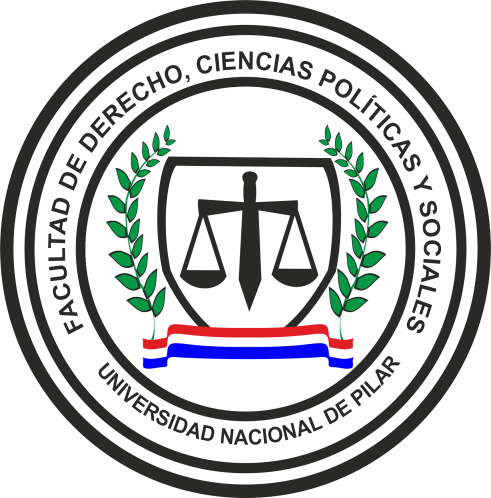 TESINASituaciones de vida de jóvenes provenientes de zonas rurales insertos en la educación superior universitario de la ciudad de PilarCaso: Carreras de Trabajo Social y Enfermería de la Universidad Nacional de PilarNidia Coronel AcuñaPilar, Paraguay2013Resumen.El presente trabajo se encuentra orientado al análisis de la situación de los jóvenes que provienen de zonas rurales para el acceso a una educación superior universitaria, determinando las principales vivencias y situaciones problemáticas que deben sobrellevar dentro del proceso de formación académica. El diseño de este trabajo se enmarca dentro de los estudios no experimentales, de tipo descriptivo, que servirá para determinar las distintas situaciones vivenciadas por parte de los jóvenes insertos en las carreras universitarias provenientes del interior del Departamento de Ñeembucú. La presente investigación tendrá un enfoque del tipo mixto, el método cuantitativo que permitirá obtener informaciones referentes a las experiencias de vida de los jóvenes migrantes de zonas rurales del Departamento de Ñ eembucú La principal dificultad que limita en ocasiones la prosecución efectiva de las carreras universitarias constituye el factor económico, estando los jóvenes supeditados a su nivel de solvencia económica que limita el cumplimiento de las obligaciones administrativas de la Universidad y el escaso tiempo para la asimilación adecuada del proceso académico por la sobrecarga de actividades laborales que necesariamente deben cumplir para acceder a un ingreso económico. Palabras claves: Educación Superior; Jóvenes; Migración; Desarraigo; Universidad. Planteamiento.Paraguay tiene una población de aproximadamente 6.1 millones de habitantes, de los cuales 1.4 millones son jóvenes de quince a veintinueve años. La población menor de treinta años es el 60% del total. Un Paraguay que después de sesenta años de ser gobernado por el Partido Colorado y treinta y cinco años de ellos de Dictadura Militar, que sigue en su proceso de desarrollo, con ojos de esperanza en el área social, asumía el nuevo gobierno el ex obispo Fernando Lugo. En este contexto las Políticas Publicas se están organizando dentro de un gabinete social en la cual los temas como salud, asistencia social, juventud, niñez o mujer se trabajan con abordajes integrales, al igual que la equidad, participación y justicia social, que son ejes estratégicos para luchar por el bienestar del país y sus habitantes. El otro tema es la autonomía de los jóvenes, entendida como la capacidad de desarrollar sus actividades propias, tales como emancipación política y sustentabilidad económica a través del empleo temprano, y pelear así con las desigualdades sociales. Se puede observar que el acceso a lla educación de las personas indica que los jóvenes y adolescentes, por décadas no han tenido acceso a la educación. Esto se traduce en un círculo de embarazo temprano y menores posibilidades de acceso a la educación, lo que afecta mucho al momento de encontrar un empleo. Un trabajo del Centro de Estudios de la Población demuestra que se necesitan por lo menos seis años de estudio para disminuir el riesgo de embarazo no deseado y el número de embarazos adolescentes. Ser jóvenes a veces deja de ser una oportunidad para transformarse en una dificultad social para el desarrollo. Los países que salimos de dictaduras necesitamos jóvenes conscientes y capaces de cambiar paradigmas sociales que se constituyen en lacras. Para ello es importante la contribución de las áreas de prevención, así como de atención en cultura, deporte, y otros ámbitos de desarrollo. Esta coyuntura exige proteger a las poblaciones excluidas del mundo del desarrollo y lograr un mayor compromiso por parte de los países ricos, ya sea a través de un comercio justo o, en el caso de Paraguay, de una ayuda volcada al desarrollo social y no al asistencialismo. Cabe mencionar que todas las problemáticas merecen ser tratadas, trabajadas y buscar ser subsanadas, ya que una situación problemática o un efecto de la cuestión social generalmente arrastra un sin números de problemáticas más, con consecuencias muy desfavorables para los jóvenes y su vida académica. La coyuntura actual que vive el país, muestra la inmensa necesidad de preparar a las personas, la urgencia de invertir en la educación de los habitantes por sobre todo de la educación universitaria para hacer uso de esa preparación, de esos conocimientos, como arma de combate, como base sólida y firme que lleve al país y las personas a un nivel y estilo de vida más adecuado y mejor. Ciertamente acceder y desarrollar un estudio universitario es todo un desafio en la actualidad, por sobre todo, para los sectores poblacionales de escasos recursos. La falta de oportunidades que no favorece en absoluto para estos sectores de la población, sin embargo, ello no quiere significar que no se pueda, todo lo contrario es aquí que entra el papel fundamental de los organismos estatales, de crear esas oportunidades y esos espacios para aquellos jóvenes que realmente lo quieran realizar, y quieran luchar por sacar adelante su persona, su familia y así aportar al desarrollo de su país, respondiendo de manera favorable e idóneo a las oportunidades que se les da, para ser potenciales agentes de cambio y mejoramiento. La odisea de migrar de las áreas rurales a zonas urbanas para iniciar una carrera universitaria, implica enormes sacrificios que se atraviesa fuera del lugar de origen, haciendo más notoria su fortaleza, su capacidad y su poder de decisión y de lucha con la acción llevada a cabo de migrar para estudiar. Los tres pilares que aporta la educación: un mercado laboral; buena salud; y las herramientas del conocimiento, es lo que necesitamos resolver para ayudar a los jóvenes, estos tres pilares son indispensables para romper las desigualdades estructurales. En cuanto a nuestros jóvenes en el Paraguay, tenemos el reto de convertirlos en seres humanos plenos, a los que se les permita explotar al máximo sus capacidades físicas e intelectuales, adquiriendo de esa forma los medios para insertarse en un mercado laboral cada vez más exigente, cada vez más competitivo, que requiere cada día de personas cada vez más calificadas para llevar a cabo labores cada vez más sofisticadas. Esto no sólo permitirá un desarrollo social más alto de las sociedades, sino que las hará más competitivas y, por ende, más desarrolladas desde el punto de vista educativo y económico. El sector rural de nuestro país y esencialmente de nuestro Departamento, constituye un área relegada y olvidada, donde el margen de pobreza, discriminación y marginalidad va en considerable aumento día a día. La población más afectada es sin dudas la de jóvenes quienes se ven obligados a trabajar desde pequeños para el sustento de la familia, convirtiéndose estos en seres humanos aislados, frustrados y quienes por más de tener ansias de superación y de crecimiento profesional, la coyuntura social y económica de nuestro país solo permite soslayar ilusiones y vivir por el día a día promoviéndose una diseminada población de indigentes, migrados, desc1asados y desintegrados sociales. La creación de la Universidad Nacional de Pilar, trae aparejado consigo el gran compromiso de evacuar la gran mayoría de las expectativas del capital social de nuestra comunidad siendo una de ellas la grave problemática de la migración de jóvenes de otras ciudades u otros países quienes movidos por la necesidad de mejorar las condiciones de vida de su familia e igualmente por el deseo de acceder a sistemas de formación profesional que le permitan obtener mejores alternativas de vida, abandonan sus lugares de orígenes, debiendo éstos ir superando grandes desafios que en la mayoría de los casos sobrepasan la capacidad de respuesta de los jóvenes, generándose de esta manera la frustración de ideales y de sueños de nuestros jóvenes quienes actualmente poseen un reducido margen de credibilidad en la posibilidad de mejorar sus sistemas de vida y sus expectativas de progreso.  Por lo tanto es de importancia analizar la situación por la cual deben atravesar los estudiantes universitarios, quienes además de alejarse de sus hogares, de sus familias y de su entorno social inmediato, deben sortear una serie de situaciones que forman parte del desafío de formar parte de formación superior universitaria. Objetivos.Objetivo General • Conocer las situaciones de vida desarrolladas por jóvenes procedentes de zonas rurales como residentes universitarios, insertos en la educación superior universitaria de la ciudad de Pilar. Objetivos Específicos • Identificar las principales problemáticas a nivel familiar, económico, académico vivenciadas por jóvenes procedentes de zonas rurales para el acceso y desarrollo de una carrera universitaria. • Describir la amenaza que implica dichas problemáticas en la continuidad de la carrera universitaria elegida. • Reconocer algunas estrategias realizadas para sobrellevar las situaciones problemáticas que se presentan en su calidad de residentes universitarios en la ciudad de Pilar.Conclusiones.Los estudiantes universitarios provenientes del interior del Departamento de Ñeembucú, asumen el difícil compromiso de abandonar sus hogares y sus familias en busca de mejores oportunidades laborales y de formación profesional. El desarraigo de por sí constituye una experiencia que implica la asunción de varias dificultades y riesgos para quien la vive. La creación de la Universidad Nacional de Pilar ha constituido un elemento esencial para la eliminación de una grave situación desarrollada por años, cual es la migración de nuestros jóvenes a otras ciudades o países, en su afán de acceder a un sistema de educación superior que le posibilite la proyección a mejores condiciones de vida. Existen varias dificultades que debe sobrellevar el joven o la joven que decide llegar hasta la ciudad de Pilar para la culminación de su proceso educativo universitario, entre los cuales se destaca especialmente la situación económica de los mismos, quienes se ven limitados a desarrollar una vida medianamente confortable y digna, estando igualmente sometidos a regímenes laborales precarios, con violaciones a las garantías esenciales en cuanto a las remuneraciones, las horas de descanso, vacaciones, etc.  En su mayoría, los estudiantes de las zonas rurales forman parte de familias de escasos recursos económicos, encontrándose los mismos obligados a desarrollar jornadas laborales para la cobertura de las necesidades que forman parte del proceso educativo como así mismo de la vida cotidiana. La principal dificultad que limita en ocasiones la prosecución efectiva de las carreras universitarias constituye el factor económico, estando los jóvenes supeditados a su nivel de solvencia económica que limita el cumplimiento de las obligaciones administrativas de la Universidad y el escaso tiempo para la asimilación adecuada del proceso académico por la sobrecarga de actividades laborales que necesariamente deben cumplir para acceder a un ingreso económico. Así mismo, los estudiantes refieren que aun existiendo políticas de apoyo al sector de la educación universitaria, éstas deberían estar mejor focalizadas en cuanto a responder a las necesidades reales de los estudiantes que merecen el apoyo por parte de las autoridades y las demás instituciones como las Entidades Binacionales del Paraguay, considerando que éstas ayudas en su mayoría responden a cuestiones políticas y de afinidad con las personas u organizaciones que las otorgan, quedándose desprotegidos los sujetos sociales que desarrollan una vida en condiciones de vulnerabilidad y riesgo social. Con relación a las estrategias que deben asumir los estudiantes universitarios para sobrellevar las situaciones problemáticas en la ciudad de Pilar refieren en su mayoría, que cada día es un desafío diferente y que a través del trabajo y la dedicación y fundamentalmente las ganas de culminar sus estudios universitarios establecido como meta, es lo que conduce a la asimilación efectiva de las situaciones que obstaculizan el proceso educativo, sumado a un buen soporte emocional por parte de las familias de los estudiantes. Por todo lo expuesto se confirma la hipótesis de la investigación que expresa cuanto sigue: "Las principales problemáticas que amenazan el desarrollo de una carrera universitaria de jóvenes que provienen de zonas rurales del Departamento de Ñeembucú, para cursar las carreras de Trabajo Social y enfermería en las respectivas Facultades correspondientes de la U N P., consiste en las dificultades a nivel económico; por el excesivo costo del precio del alquiler de un lugar para residir, igualmente el elevado costo de un estudio universitario, sea esta en cuanto a pago de matrícula, cuotas, materiales didácticos, derechos de exámenes y otros. Y por sobre todo el elevado costo para satisfacer las primeras necesidades básicas, como alimentación”.Bibliografía.~ CODEHUPY (2000). Derechos Humanos Paraguay 2000, Asunción, Coordinadora de Derechos Humanos del Paraguay. ~ Coronel, Cristina y Walder, Gabriela (1999). Derecho a la educación. En, Derechos Humanos en Paraguay 1999. Asunción, CODEHUPY/Diakonia. ~ Cortázar, Juan (1997). La juventud como fenómeno social. Pistas teóricas para comprender el periodo juvenil en el Perú. Lima, Universidad Peruana Cayetano Heredia. ~ Cortázar, Juan (2000). La juventud como fenómeno social. Pistas teóricas para comprender el periodo juvenil en el Perú. Pontificia Universidad Católica del Perú. ~ Corvalán, Grazziella (1981). Determinantes del primer empleo de los egresados de la educación técnica industrial. Asunción, CEES/REDUC. ~ Deme1enne Dominique, Diana García, Gaspar C1audia (2001). Entre juventud que se mueve y juventud que se muere. Asunción, CIRD/UNICEF. ~ DGEEyC y Viceministerio de la Juventud (2000). Juventud en Cifras. Compilación y difusión de información cuantitativa. Asunción. ~ DGEEyC (2002). Encuesta Integrada de Hogares 2000-2001, Asunción, Dirección General de Encuestas, Estadística y Censos. ~ Erikson, Eric (1971). "Reflexiones acerca del disconformismo en la juventud contemporánea". En, Adolescencia, cultura y sociedad. Revista Argentina de Psiquiatría y Psicología de la Infancia y de la Adolescencia. Cuadernos de la SAPPIA. Ediciones Kargieman, Buenos Aires. ~ Flecha, Víctor J. (2001). 2001 Odisea de la Juventud Paraguaya. Asunción, UNESCO/ Programa INFOJUVE. ~ Gacitúa, Estanislao y Davis, Sherton (2000). Introducción: Pobreza y exclusión social en América Latina y el Caribe. En, Exclusión social y reducción de la pobreza en América Latina y el Caribe, Editores Gacitúa, E., Sojo, C. y Davis, S. San José, Costa Rica, FLASCO-Costa Rica! Banco Mundial. ~ Jiménez José (1990). Los jóvenes buscan un papel protagónico con un libreto mediocre. Grupo de Ciencias Sociales. Serie Notas y Debates. Asunción, Documento N° 1. ~ Jiménez José y Sottoli Susana (1992 a.). Jóvenes y violencia: Análisis de la prensa escrita y de imágenes en televisión. Grupo de Ciencias Sociales. Asunción, Documento N° 6. ~ Krauskopf, Dina (2000a.). Dimensiones críticas en la participación social de las juventudes. En, La participación social y política de los jóvenes en el horizonte del nuevo siglo. Buenos Aires, GT Juventud CLACSO. ~ Krauskopf, DINA (2000b.). Participación social y desarrollo en la adolescencia, Costa Rica, UNFP A, Enero. ~ Martínez Oyarce, José (2002. "Elementos para considerar en la definición de la propuesta programática en el marco del Estudio sobre Exclusión Juvenil en Paraguay". A&d. Mimeo. Santiago de Chile. ~ Morínigo, J.N. y Britez, E. (2001). La vida cotidiana y opinión de la juventud de cuello blanco". Asunción, CIRDIUNICEF.  ~ Nikiphoroff, B. y M.S. Villagra (1987). El empleo juvenil. Realidad y expectativas, Asunción, CIDSEP. ~ Palau, Marielle y Moreno, Diego (1995). Orientaciones políticas y sexualidad en los adolescentes del área metropolitana de Asunción. Asunción, BASE-IS. Documento de Trabajo N° 74. ~ Popkewitz, Thomas (1994). La relación entre poder y conocimiento en la enseñanza y en la formación docente. En, Revista Propuesta Educativa N° l3. Buenos Aires, FLACSOI Miño y 'Davila. ~ Reguillo, Rossana (2000). Las culturas juveniles: un campo de estudio. Breve agenda para la discusión. ~ Sottoli, Susana (1992). De la represión a la participación: Los jóvenes y la política en el Paraguay Post- Stroessner, Grupo de Ciencias Sociales. Serie Notas y Debates. N° 9. Asunción ~ Sottoli, Susana (1994). Estudio sobre salud mental y hábitos tóxicos en el Paraguay. Asunción, Proyecto Paraguay-Kansas. ~ Sottoli, Susana y Elías, Rodolfo (2001). Mejorando la educación de las niñas en Paraguay. Asunción, UNICEF. ~ UNICEFICIRD (2001). La voz de los jóvenes. Encuesta Nacional. Asunción. ~ Vial, Alejandro (2001). La participación ciudadana y los jóvenes. Asunción, CIRD. ~ Weinstein, José (1992). Algunos desafios de la intersectorialidad en materia de políticas de adolescentes y jóvenes, MIMEO